CourbeS représentativeS de fonctions avec logarithme décimalObjectif : Découvrir des fonctions avec des logarithmes en construisant les courbes représentatives point par point et en s’aidant de la calculatrice.1) On a représenté ci-dessous la fonction  définie sur  par .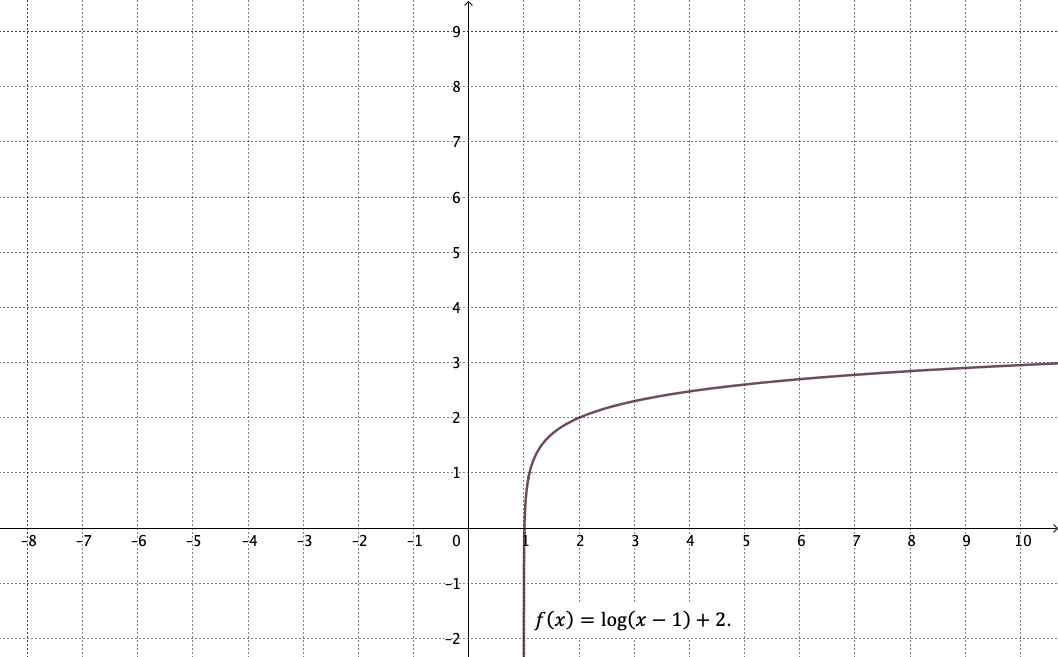    a) Déterminer par lecture graphique ,  et On donnera éventuellement des valeurs approchées.   b) Vérifier les résultats précédents à l’aide de la calculatrice.2) On considère la fonction  définie sur  par .     a) A l’aide de la calculatrice, calculer , ,  et . On donnera éventuellement des valeurs approchées à 0,1 près.     b) Sur le même graphique (ci-dessus), placer les points correspondants aux calculs de la question 2a et tracer la courbe représentative de la fonction . On pourra s’aider de la calculatrice en affichant la courbe.     c) Donner les variations de la fonction .3) On considère la fonction  définie sur  par .    a) Compléter le tableau de valeurs suivant. On donnera éventuellement des valeurs approchées à 0,1 près.     b) Sur le même graphique (ci-dessus), placer les points correspondants aux calculs de la question 3a et tracer la courbe représentative de la fonction . On pourra s’aider de la calculatrice en affichant la courbe.     c) Donner les variations de la fonction .4) On considère la fonction  définie par .Dresser un tableau de valeurs dans le but de tracer la courbe représentative de . Tracer cette courbe dans un nouveau repère.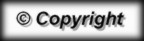 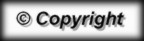 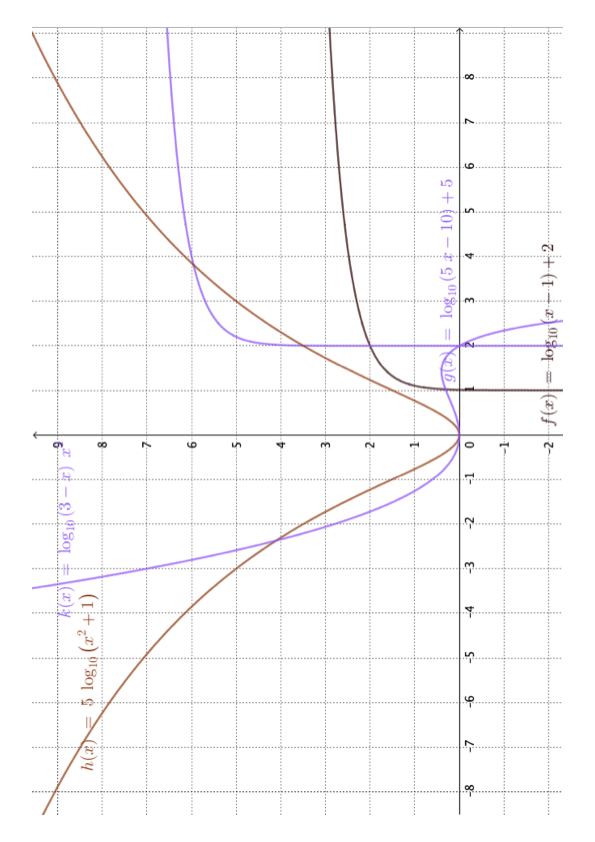 -7-5-3-1013578,5